 	От главного редактора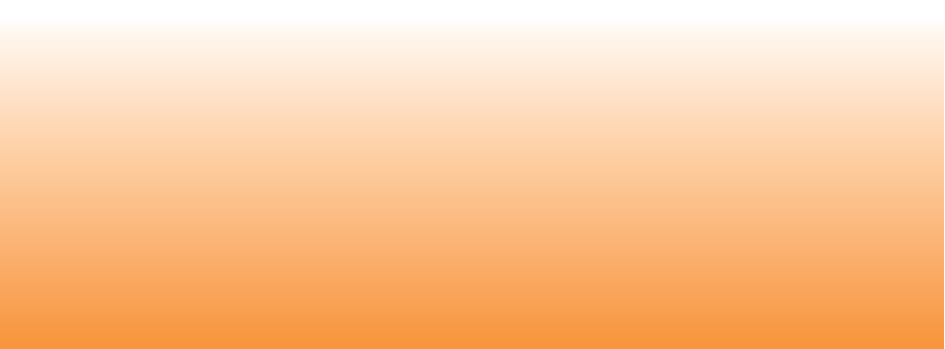 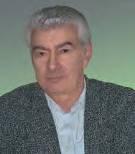 Издается при информационной поддержке Санкт-Петербургской академии постдипломного педагогического образования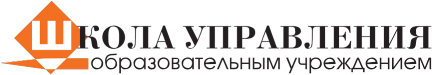 № 10 (10) 2011Редакционная коллегия	Над номером работалиСтепан Васильевич Жолован председатель редколлегии, ректор СПб АППОАндрей Алексеевич Финагин советник вице-губернатора Санкт-ПетербургаМарина Евгеньевна Верховкина зав. кафедрой дошкольного образования СПб АППОСветлана Андреевна Лебедевадиректор ГОУ гимназия № 168Центрального районаСанкт-ПетербургаЛюдмила Маратовна Мардер отличник народного просвещения, Заслуженный учитель РФ, Народный учитель РФ, кавалер медали-ордена «За заслуги перед Отечеством», директор ГОУ«Вторая Санкт-ПетербургскаяГимназия»Игорь Альбертович Карачевцевдиректор ГОУ гимназия № 166Центрального районаСанкт-ПетербургаГлавный редакторСемен Григорьевич ВершловскийРуководитель проектаСветлана Юрьевна ШевяковаВедущий редакторИрина Витальевна АндрееваКоординаторТатьяна Александровна ШаляпинаСпециальный корреспондентЛюбовь Сергеевна Алисина (Москва)Дизайн и версткаТатьяна Владимировна СоловьеваРуководитель производстваНаталья Владимировна ЛукьяноваКорректорыБорис Шакирович ФайзуллинСветлана Васильевна ДобрянскаяПОДПИСКА НА ПОЧТЕ РОССИИ«Пресса России» — индекс 42794«Роспечать» — индекс 83605«Почта России» — индекс 12360НАШ САЙТ www.schooldirector.ruВсем подписчикам доступна электронная версия журнала,а также дополнительные материалы каждого номера. На наличие дополнительных материалов укажет значок в тексте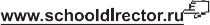 Зарегистрируйтесь на сайте и введите актуальный код подписчика.Код меняется каждый месяц!КОД ПОДПИСЧИКА ДЕCЯТОГО НОМЕРА —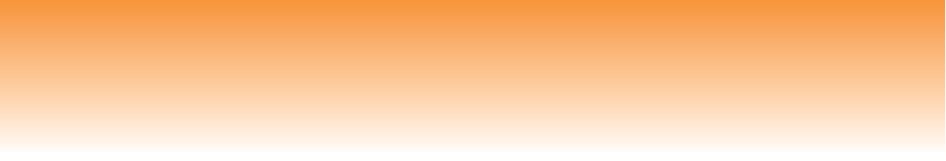 Адрес редакции: 194021, Санкт-Петербург, ул. Шателена, д. 26 А. Тел. (812) 635-86-11, факс (812) 635-86-12,е-mail: edu@forum-media.ru. Журнал зарегистрирован Федеральной службой по надзору в сфере связи, информационных технологий и массовых коммуникаций (Роскомнадзор). Свидетельство о регистрации ПИ № ФС77-43827 от 08.02.2011 г.ISSN 2222-1891. Перепечатка материалов, опубликованных в журнале «Школа управления образовательным учреждением»,возможна только с письменного согласия редакции.Подписано в печать 01.09.2011. Тираж 1000 экз. Издательство Форум МедиаСОДЕРЖАНИЕ1	ПРАКТИКА РАБОТЫ ДОУИнновации в системе дошкольного образования Невского района Санкт- Петербурга в контексте современных государственных требованийФранцужан Е. В.2	ПРАКТИКА РАБОТЫ ДОУУчастие дошкольных учреждений в международных проектахМарчук С. Н.Школа управленияобразовательным учреждением	2№ 10 (10) 2011ПРАКТИКА РАБОТЫ ДОУИННОВАЦИИ В СИСТЕМЕ ДОШКОЛЬНОГО ОБРАЗОВАНИЯ НЕВСКОГО РАЙОНАСАНКТ-ПЕТЕРБУРГАв контексте современных государственных требованийПостоянная ведущая рубрика Марина Евгеньевна Верховкина представляет статью методиста НМЦ Невского района Санкт-Петербурга Екатерины Валентиновны Францужанегодня мы наблюдаем серьезные изме- нения  в  содержании  дошкольного  об- разования: меняется взгляд на формы взаимодействия   участников   образователь- ного процесса, четко определяются критерии качества, повышается гибкость и многообра- зие форм предоставления услуг дошкольного образования, совершенствуется система обу- чения детей с ограниченными возможностя-ми здоровья.Информационные технологии в ДОУМир  меняется,  меняются  дошкольные учреждения, меняются и основные состав-www.schooldirector.ruШкола управления17	образовательным учреждениемДействовать следуетв соответствии с тре-бованиями к устрой- ству, содержаниюи организации режима работы в дошкольных организацияхляющие компетентности педагога. Наряду с профессиональной и коммуникативной выступают правовая и информационная ком- петентности. Современный педагог сегодня должен осуществлять отбор и синтез инфор- мации в соответствии с системой приорите- тов дошкольного образования; использовать информационные технологии в процессе взаимодействия с детьми, родителями, кол- легами, уметь работать с различными инфор- мационными источниками и ресурсами; вести документацию на электронных носителях. Это отражено в документах, регламентирую- щих новый порядок аттестации педагогиче- ских работников, в новых квалификацион- ных характеристиках должностей работников образования (приказ Минобрнауки РФ от24.03.2010 № 209, приказ Минздравсоцраз- вития РФ от 26.08.2010 № 761н).Новшества в системе образования обосно- ванно входят и в жизнь дошкольных учрежде- ний. Неизбежность перемен диктуется време- нем, темпом роста информатизации общества, стремлением каждой личности к успешности в жизни, в профессии.Использование компьютеров, интерактив- ных устройств в совместной деятельности педагогов с детьми в детских садах только начинается. На этой первой ступени важно грамотно подойти к организации такого рода деятельности детей, чтобы не нанести вред их здоровью. Прежде всего, следует опре- делить профессиональную задачу, которую, как представляется педагогу, было бы воз- можно, необходимо или более эффективно решить с помощью информационных техно- логий. Действовать следует в соответствии с санитарно-эпидемиологическими требовани- ями к устройству, содержанию и организации режима работы в дошкольных организациях, где обозначены возрастные и временные ограничения во взаимодействии дошколь- ников с компьютером (СанПин 2.4.1.2660-10 от 01.10.2010).В Невском районе Санкт-Петербурга многие педагоги уже используют подобные технологии в образовательном процессе. В детских садах №№ 1, 10, 23, 49, 93 учителя- логопеды и дефектологи включают элементы компьютерных презентаций в коррекцион- ную работу с детьми и активно распростра- няют свой опыт. Некоторые ДОУ применяют различные интерактивные технологии. Так, учителя-логопеды ДОУ № 131 компенсирую- щего вида применяют технологию «mimio» в работе с детьми, имеющими нарушения речи. Своим опытом детский сад делится не только с коллегами в районе, но и участвует в городских семинарах по применению дан- ной технологии в коррекционной работе с дошкольниками.В районе есть опыт использования пре- зентаций PowerPoint воспитателями, музы- кальными руководителями, руководителями физической культуры дошкольников в досу- говой и других видах детской деятельности. Чаще всего это тематические презентации по лексическим темам к календарным праздни- кам, играм-занятиям, играм-путешествиям.Все увереннее происходит освоение ком- пьютерных технологий в дошкольных учреж- дениях. Педагог перестал опасаться работы с компьютером, воспринимает его как верного помощника, знает перспективы использова- ния. Благодаря повышению компетентности в области информационных технологий, при наличии свободного доступа к компьютеру и Интернету, открывается новые возможности для широкого внедрения в педагогическую практику методических разработок, направ- ленных на реализацию инновационных идей воспитательно-образовательного процесса.Интернет-ресурсы ДОУВ нашем районе уже есть опыт создания и развития персональных профессиональ- ных сайтов. Как дошкольные учреждения в целом, так и педагоги в индивидуальном режиме пробуют свои силы в создании своего информационного пространства. Яркими при- мерами стали персональные сайты воспита- телей ДОУ № 115 Чертовой Татьяны Васи- льевны «Маленькие волшебники» и ДОУ № 94Никитиной Анжелики Витальевны. Это уди- вительные миры виртуального общения, соз- данные для взаимодействия коллег и роди- телей воспитанников детских садов с целью повышения эффективности воспитательного процесса, расширения образовательного про- странства, обмена опытом, повышения ква-Школа управления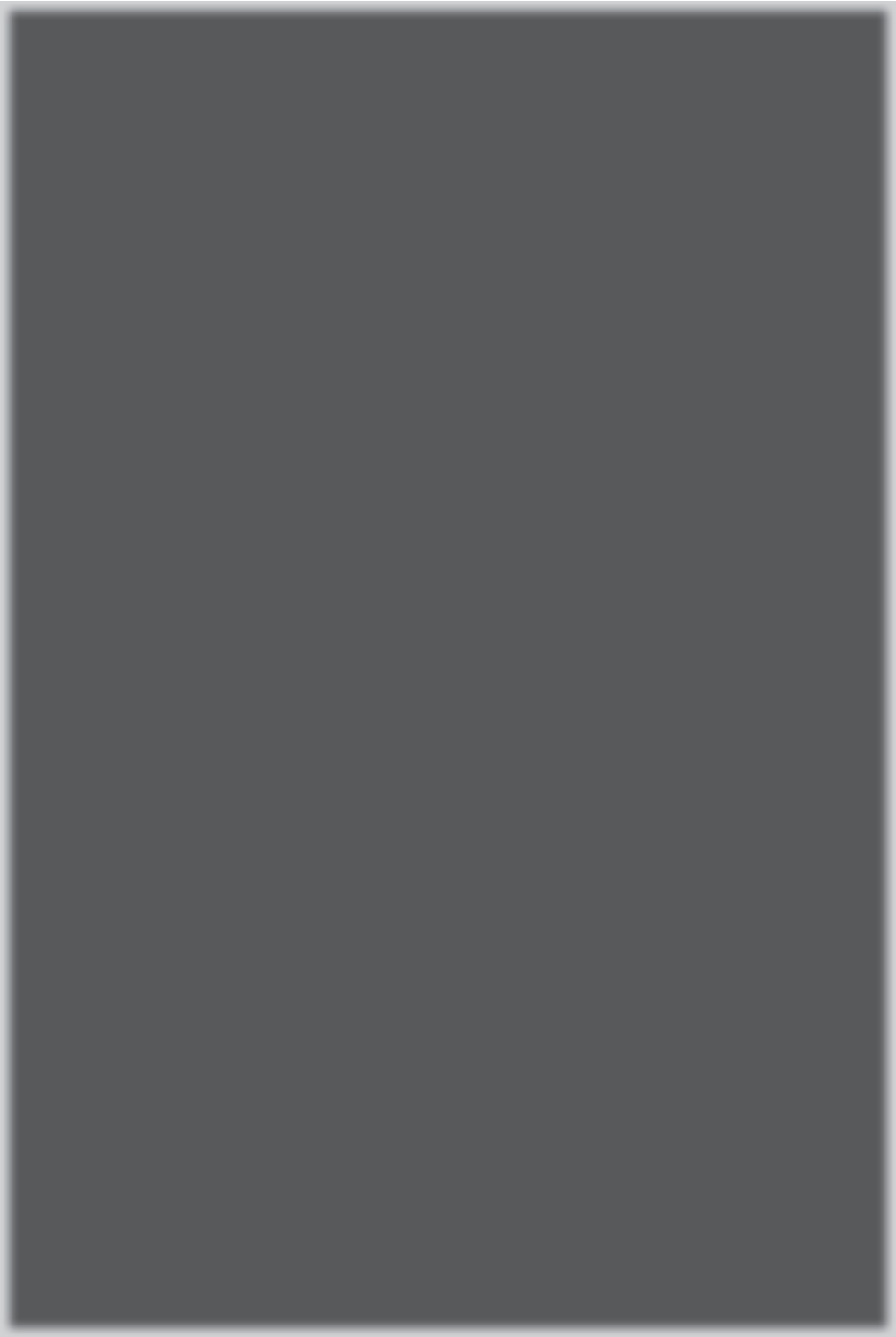 образовательным учреждением	18№ 10 (10) 2011ПРАКТИКА РАБОТЫ ДОУлификации, самообразования, реализации профессионального потенциала их авторов. Посетив сайты ДОУ № 130 и 5 попадаешь в своеобразный мир успеха и комфорта воспи- танников, педагогов и родителей, проника- ешься атмосферой жизни этих детских садов. Это их визитная карточка, раскрывающая суть системы работы, приоритетного направления, формирующая имидж учреждения. Здесь есть информация для всех — будь то коллеги, роди- тели будущих или настоящих воспитанников. Как записаться в детский сад; что нужно знать родителям о разных периодах дошкольного детства; как участвовать в конкурсе рисун- ков или стенгазет; где посмотреть фотоот- четы с открытых мероприятий, праздников, тематических досугов; здесь можно узнать самое интересное из жизни детского сада и своего ребенка, поделиться впечатлениями на форуме, поздравить друг друга с праздником, задать вопросы администрации, специали- стам или воспитателям.Для тех, кто не воспользовался подоб- ными ресурсами Интернета, отдел образо- вания администрации Невского района и научно-методический центр предоставили возможность развернуть подобную деятель- ность на портале «Пространство образования Невского района» в социально-методической сети «2berega.spb.ru», что и сделали все без исключения дошкольные учреждения рай- она. Особенно ярко представлены сообщества ДОУ №№ 37, 80, 94, 101, 102, 120 — количе- ство просмотров их страничек превышает сто тысяч, посетили их сообщества — более пятнадцати тысяч гостей портала. Более двух десятков детских садов очень активно поль- зуются этим сетевым ресурсом — расширяют состав участников, привлекая родителей и выпускников, размещают интересные раз- работки в виде текстовых файлов и презен- таций, видеоролики с праздников и открытых занятий, ведут работу в блоге, участвуют в работе профессиональных сообществ, актуа- лизируя такую форму презентации своего опыта, как консультирование, размещают методические рекомендации для коллег и родителей. В сообществах ДОУ №№ 30, 125,116, 142 количество родителей, участвую- щих в Интернет-общении, превышает два десятка, что свидетельствует о заинтересо- ванности, общности интересов семьи и дет- ского сада. Дошкольные учреждения на своих страничках постоянно пополняют и система- тизируют материал по актуальным направ- лениям дошкольного образования, таким как реализация федеральных государственныхСегодня использо-вание информацион-ных технологийв управленческой деятельности приоб- ретает массовый характертребований к структуре основной общеобра- зовательной программы, ее проектирование, организация предметно-развивающей среды в ДОУ, экспериментальная работа, партнер- ство с родителями, методические разработки в условиях обновления содержания дошколь- ного образования.Не только учреждения заявляют о своем опыте, активно администрируются и стра- нички профессиональных сообществ мето- дистами научно-методического центра, педа- гогами ДОУ. Это сообщество «Управление детским садом» (админ. Францужан°Е.°В.),«Сообщество старших воспитателей» (админ. Куршина°Е.°А.), «Сообщество специалистов по физической культуре дошкольников» (админ. Сочеванова°Е.°А.), «Сообщество музыкаль- ных руководителей детских садов» (админ. Светличная°О.°Н.), «Воспитатель детского сада» (админ. Чертова°Т.°В), «Логопед в дет- ском саду» (админ. Комлева°Е.°В.), «Сообще- ство учителей-логопедов детских садов» (админ. Климова°М.°Ю.), «Красивый детский сад» (админ. Светличная°О.°Н.), «Сообщество воспитателей детских садов компенсирую- щего вида» (админ. Францужан°Е.°В.).С точки зрения инноваций в управленческой деятельности дошкольных учреждений нельзя не отметить серьезный прогресс в информа- ционной компетентности руководителей ДОУ. Сегодня использование информационных технологий в управленческой деятельности приобретает массовый характер. Во многих дошкольных учреждениях ведется работа с различными информационными источниками и ресурсами, позволяющими проектировать решение управленческих, педагогических про- блем и практических задач.Например, в ДОУ № 102 Невского района руководитель включила в процесс создания единой информационной среды детского сада всех педагогов, специалистов, оснастив каж- дую группу компьютерной техникой. Решился вопрос о единой форме ведения педагогиче-www.schooldirector.ruШкола управления19	образовательным учреждениемЗначимой ступеньюв системе инновацийв дошкольном образо- вании становится система дистанцион- ного образования педагоговской документации, а также вопросы контроля качества педагогического процесса.При условии формирования информаци- онной образовательной среды в учреждении на основе компьютерных технологий у педа- гога появляется возможность для самораз- вития, совершенствования образовательно- методической деятельности, педагогического творчества и информационной компетентно- сти. Однако следует отметить особую личную заинтересованность педагогов в освоении про- странства Интернет-сетей. По опросам из ста дошкольных учреждений нет ни одного, где не было бы педагогов, зарегистрированных в какой-либо социальной сети.Мультимедийные системы как средство управления не только обеспечивают методи- ческий процесс в ДОУ, но и используются как средства коммуникации, повышения квалифи- кации на педагогических советах, родитель- ских собраниях.Еще не решен вопрос внедрения в педа- гогический процесс интерактивной доски. Несмотря на множество функциональных преимуществ, способных оптимизировать и образовательный процесс, и процесс взаи- модействия специалистов и родителей ДОУ, таким опытом пока никто из «дошкольников» района не поделился.Дистанционное образование педагогических работников ДОУЕще одной значимой ступенью в системе инноваций в дошкольном образовании стано- вится система дистанционного образования педагогических работников. Новая техноло- гия «вебинар» (виртуальный семинар), как один из ресурсов дистанционного образова- ния, впервые внедряется в Невском районе именно в системе дошкольного образования, что, конечно, радует.Первый опыт проведения вебинара лег на плечи педагогов ДОУ № 123 при руководстве и поддержке научно-методического центра Невского района. Эта инновационная техно- логия повышения квалификации, безусловно, имеет ряд преимуществ перед традиционной — экономит время, обеспечивает неограниченное количество участников (слушателей), дает воз- можность личного участия каждого педагога в web-конференции, расширяет информационное поле рассматриваемых проблем без массового выхода в учреждения и многое другое.Главный признак вебинара — его инте- рактивность. Иначе говоря, ведущий делает доклад (возможны аудио-, видео-презентация и др.), слушатели задают вопросы (устно, пись- менно), докладчик отвечает. Перспективы вебинара многогранны — подобная форма взаимодействия может быть применена и в работе с родителями.Так как у педагогов уже есть определенный опыт дистанционного образования, некоей моделью которого стал портал «2berega.spb. ru», предполагается, что вебинары станут сле- дующей ступенью на пути к вершине овладе- ния современными ресурсами самообразова- ния, повышения квалификации.Безусловно, любого рода инновационные процессы в системе дошкольного образова- ния преодолевают определенные трудности адаптации.К сожалению неравномерность овладе- ния компьютерной грамотностью педагогами дошкольных учреждений приводит к торможе- нию внедрения информационных технологий в образовательную деятельность дошкольников. Поэтому проблема массового повышения ква- лификации педагогов в области компьютерной грамотности и основ телекоммуникационного обмена все еще актуальна.Так же остро стоит задача технического оснащения детских садов мультимедийной техникой, в некоторых учреждениях слабо используется интернет из-за низкой скорости его подключения.Мы уверены, что проблем нет, если есть стремление их решать. Главное, чтобы было желание совершенствоваться в профессии, делать жизнь наших воспитанников инте- реснее, способствовать их полноценному раз- витию, искать новые пути решения проблем. А для распространения своего опыта, удо- влетворения профессиональных притязаний, оказания помощи коллегам и родителям в Невском районе все возможности предостав- лены. Желаем успехов всем «дошкольникам» на пути внедрения инноваций!Школа управленияобразовательным учреждением	20№ 10 (10) 2011ПРАКТИКА РАБОТЫ ДОУУЧАСТИЕ ДОШКОЛЬНЫХУЧРЕЖДЕНИЙв международных проектахСветлана Николаевна Марчук,заместитель директо-ра по методической и воспитательной работе, ГДОУ Детский сад № 69 Красно- гвардейского района Санкт-Петербурга, Почетный работник общего образования РФСтратегии  развития  Петербургской  шко- лы  на  период  до  2020  года  под  Школой понимается   любое   образовательное  уч- реждение, расположенное на территории Санкт- Петербурга: от детского сада до профессиональ- ного  колледжа  или  лицея  [1].  Соответственно и   стратегический   анализ   факторов   развития системы образования Санкт-Петербурга можно применить к любому дошкольному учреждению, находящемуся на территории Санкт-Петербурга. Одним из значимых факторов внешней среды, влияющих на развитие петербургской школы, назван фактор «Глобализация мира — глобализа- ция образования» [1]. Действительно, в последнеевремя можно наблюдать расширение междуна- родных связей в области образования. С каждым годом  увеличивается количество различных международных образовательных проектов, но они в основном направлены на студентов выс- ших учебных заведений, реже на школьников и практически отсутствуют для детей дошколь- ного возраста. Почему? Нужно ли дошкольному учреждению сотрудничать с коллегами из других стран? Даст ли такое сотрудничество что-нибудь учреждению, конкретному педагогу и дошколь- ному образованию в целом?Учитывая стратегию Санкт-Петербурга как города, открытого миру, крупнейшего междуна- родного центра делового, политического, культур- ного и научного сотрудничества, интегрирован- ного в мировую экономику, следует использовать актуальные формы международного сотрудниче-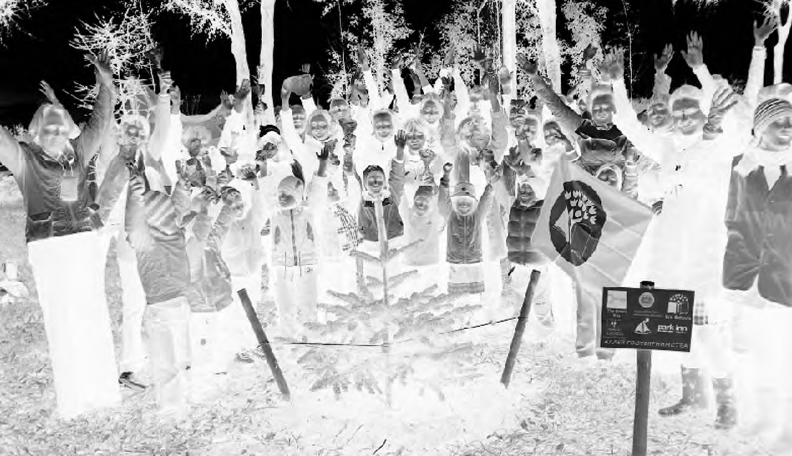 www.schooldirector.ruШкола управления21	образовательным учреждением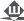 ПРАКТИКА РАБОТЫ ДОУДля развития пе- дагог сам должен постоянно находить- ся в среде, подпиты- вающей его новыми идеями и знаниямиства в сфере образования в условиях формирова- ния Европейского образовательного простран- ства, а также активизировать работу по развитию международных контактов, способствующих про- фессиональному развитию учителей и других педагогических работников, через организацию стажировок санкт-петербургских педагогов за рубежом и, соответственно, иностранных учите- лей в санкт-петербургских школах [1].В отличие от российских исследователей, зару- бежные считают именно дошкольное образова- ние и воспитание самой важной стадией фор- мального обучения, в это время закладываются основы для будущего успеха человека в обществе, на рынке труда. Это объясняется тем, что в ран- нем возрасте дети наиболее чувствительны к влиянию, в том числе со стороны образователь- ных программ [2].Мы много говорим об открытом образова- тельном пространстве и о создании развивающей среды для ребенка и почти не задумываемся над вопросом, готово ли учреждение и конкретный педагог создать это пространство и эту среду? И что нужно сделать руководителю образователь- ного учреждения для того, чтобы педагог был в постоянном творческом поиске такой среды?Психологи говорят о педагогах «…если в тече- ние нескольких лет пребывания в одной и той же деятельности он не находит перспектив для профессионального роста, то начинает терять интерес к профессии, наступает застой…» [3].Можно направить сотрудника на курсы повы- шения квалификации, организовать внутрифир-менное обучение или составить совместно с педа- гогом план индивидуального профессионального роста. Но появится ли у педагога желание транс- формировать полученные знания в новые образо- вательные технологии и методы обучения?Анализ существующего педагогического про- цесса повышения квалификации дошкольных работников показал, что заложенные в нем объ- ективные возможности подготовки специалистов дошкольного профиля к естественнонаучному образованию детей реализуются не полностью, нуждаются в обогащении новым содержанием [4].Для развития педагог сам должен постоянно находиться в среде, подпитывающей его новыми идеями и знаниями. Создать вариативное обра- зовательное пространство для педагога поможет участие коллектива в международных програм- мах и проектах.Но на сегодняшний день без посторонней помощи образовательному учреждению прак- тически невозможно попасть в международный проект. Должно быть связующее звено между образовательными учреждениями разных стран. Хорошую помощь в установлении таких контак- тов могут оказать общественные организации.Координирующим органом международных связей нашего детского сада является обществен- ная организация «Санкт-Петербург за экологию Балтики».Семь лет детский сад принимает участие в международной программе «Эко-Школы ”Зеле- ный флаг”». Программа направлена на воспи- тание подрастающего поколения, осознающего свою ответственность за сохранение окружающей среды и приумножение ее богатств, умеющего работать в команде и участвовать в принятии решений, способствующих постепенному пере- ходу страны на путь устойчивого развития [5]. На сегодняшний день в программе участвует более 35 тысяч образовательных учреждений из50 стран мира.За время участия в программе педагоги не только узнали много нового, но и на давно всем известные вопросы и проблемы образования и воспитания посмотрели с другой стороны. Орга- низация образовательного процесса в рамках про-На сегодняшний день без посторонней помощи об- разовательному учреждению практически невозможно попасть в международный проект. Должно быть свя- зующее звено между образовательными учреждениями разных стран. Хорошую помощь в установлении таких контактов могут оказать общественные организацииШкола управления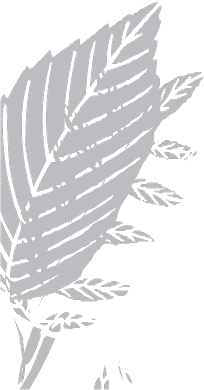 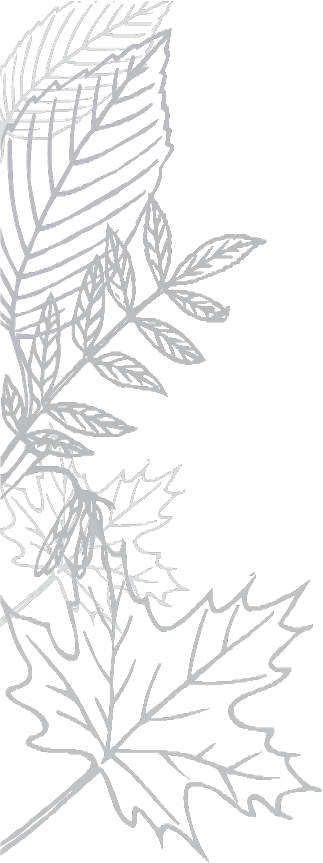 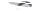 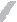 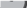 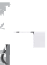 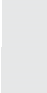 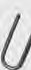 образовательным учреждением	22№ 10 (10) 2011екта интегрирует педагогов, детей и их родителей в международное образовательное пространство. Коллективу приходится не только адаптировать опыт зарубежных коллег, но и самим разрабаты- вать новые для дошкольников темы, такие как«Рациональное управление отходами», «Климат»,«Рациональное потребление».Учреждения, принимающие участие в про- грамме, все мероприятия с детьми планируют в рамках семи шагов, разработанных на основе стандартов ISO 14001/EMAS (международный стандарт управления окружающей средой и система экоменеджемента Европейского союза).Шаг 1. Создание Экологического совета детского садаСовет организует и направляет деятельность учреждения. В состав Совета обязательно входят дети, педагоги, технический персонал, родители и представители местной администрации. Кроме этого, в Совет могут также входить представи- тели отделов образования, коммерческих фирм и других организаций. Можно включить в Совет выпускников детского сада.Шаг 2. Исследование экологической ситуациив детском саду и его ближайшем окруженииМасштаб исследования определяет Совет. Исследование начинается с определения воз- действия детского сада на окружающую среду и касается таких вопросов, как мусор, потребление воды и энергии, озеленение территории учреж- дения и т. д.Шаг 3. Разработка плана действийИнформация, полученная на втором этапе, используется при составлении плана действий для решения одной или нескольких проблем, выбранных Советом. В плане формулируются цели работы и конкретные практические шаги по снижению вредного воздействия и улучшению состояния окружающей среды. Например, раз- дельный сбор некоторых видов отходов и направ- ление их на переработку, применение безопасных для окружающей среды чистящих средств, своев- ременное выключение света и т д. Важно, чтобы планы были реалистичными и выполнимыми в течение одного учебного года. Экологический совет утверждает план и контролирует его выпол- нение. При необходимости в план могут вно- ситься изменения. Естественно, все мероприятия планируются с учетом возраста детей.ПРАКТИКА РАБОТЫ ДОУОрганизация обра- зовательного процесса в рамках проекта ин- тегрирует педагогов, детей и их родителейв международное образовательное пространствоШаг 4. Мониторинг и оценка выполнения планаПериодический контроль соответствия дея- тельности учреждения разработанному плану (мониторинг) и оценка промежуточных резуль- татов позволяют отмечать продвижение к цели. Мониторинг и оценка выполнения плана прово- дятся Экологическим советом или, по решению совета, привлечённым со стороны экспертом.Шаг 5. Включение экологической тематики во все виды деятельностиРазличные аспекты таких тем, как мусор, вода, энергия изучаются детьми во всех видах деятель- ности. Все участники образовательного процесса принимают участие в практических мероприя- тиях, например, по экономии воды и энергии, уменьшению объёмов мусора, его раздельному сбору и т. д. Таким образом, экологическое обра- зование интегрируется в программу воспита- ния. Важно отметить, что не требуется включать выбранную тематику во все виды деятельности детей сразу, а можно начинать с нескольких и постепенно расширять их список.Шаг 6. Предоставление информации и сотрудничествоДетский сад устанавливает связи с другими организациями (другими образовательными учреждениями, библиотеками, общественными организациями, научно-исследовательскими институтами, коммерческими фирмами, мест- ной администрацией и т. д.), сотрудничает с ними, используя их опыт или привлекая их в качестве экспертов, а также проводит совместные меро- приятия. Для освещения работы можно привле- кать и средства массовой информации. В своей деятельности детский сад учитывает интересы района, города.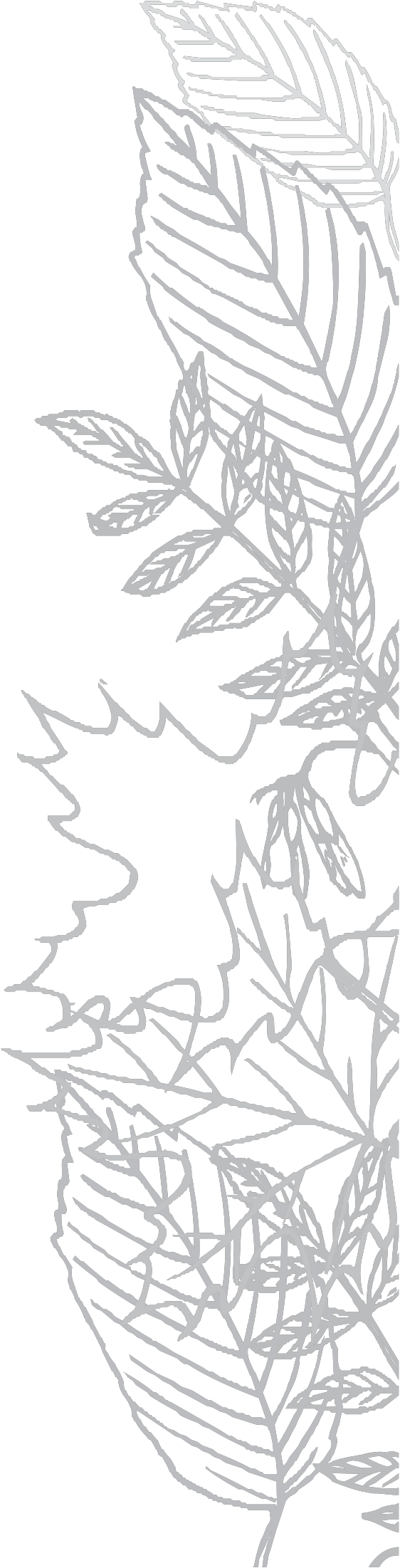 www.schooldirector.ruШкола управления23	образовательным учреждениемШаг 7. Формулировка и принятиеЭкологического кодексаПосле проведенных мероприятий дети состав- ляют кодекс поведения. Если мероприятие было направленно на семью, то возможно появление кодекса семьи.Соблюдение всех семи шагов в образовании дошкольников вызывает много затруднений у педагогов, заставляет их находиться в посто- янном творческом поиске, изобретать новые методы и подходы к образовательному процессу. А новизна тем, с которыми они сталкиваются, требует постоянного самообразования. И это есте- ственный процесс, ведь в условиях модернизации образования возрастает потребность общества в специалистах, способных к творческому реше- нию конкретных задач, применению достижений науки в своей профессиональной деятельности.Проведенную в 2010 году акцию «Дерево моей семьи» можно смело отнести к мероприя- тиям по реализации идей устойчивого развития. В любой программе для детей дошкольного воз- раста рассматривались вопросы охраны зеленных насаждений, воспитатели с детьми наблюдали за деревьями и кустарниками в разные сезоны, давая детям знание, что дерево живое и его надо беречь. Но сегодня перед обществом встают более глобальные проблемы. Второй год педагоги раз- рабатывают для дошкольников тему «Измене- ния климата», рассказывают о том, как вырубка деревьев может повлиять на климат. В ходе этого проекта найдены инновационные формы работы дошкольного учреждения с детьми, родителями и различного рода организациями.Участники акции «Дерево моей семьи» поса-дебных участках. Продолжением проекта стало участие детского сада в междунароной акции, посвященной Всемирному дню мира. Организа- торами акции в городе на Неве стали обществен- ная организация «Санкт-Петербург за экологию Балтики», координационный центр научно- исследовательских и образовательных программ при Правительстве Санкт-Петербурга, объедине- ние Клуб отелей «The Hotels Club», группа отелей«The Rezidor Hotel Group», а также сотрудники дипломатического корпуса Санкт-Петербурга.Подготовка и реализация каждого проекта в рамках программы «Эко-Школы ”Зеленый флаг”» также расширяет социальное партнерство дошкольного учреждения (Приложение №1).Организация и реализация совместных проек- тов дошкольных учреждений с социальными пар- тнерами способствует неформальному и инфор- мальному образованию педагогов.Неформальное образование, обычно не сопро- вождающееся выдачей документа, происходит в образовательных учреждениях или обществен- ных организациях, клубах и кружках, а также во время индивидуальных занятий с репетитором или тренером [6].Информальное образование — это наша инди- видуальная познавательная деятельность, сопро- вождающая нашу повседневную жизнь и не обяза- тельно носящая целенаправленный характер [6].Кроме того, взаимодействие образовательных учреждений и общественных организаций спо- собствует возрождению сообществ профессиона- лов как реальной силы влияния на содержание, структуру и конструкцию образования в целом.дили  саженцы  не  только  на  территории  дет-	 	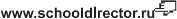 ского сада, но и возле своих домов, на приуса-Список рекомендованной литературыПриложение № 1Социальное партнерство детского садаНазвание организацииТема взаимодействияНазвание программы, проектаФормы взаимодействияОО «Санкт-Петербургза экологиюБалтики»	Рациональное управ-ление отходами.	Глобальное изменение климата.	Рациональное потре-бление.	Здоровый образ жизниМеждународная программа«Эко/Школы «Зеленый флаг»Международная программа«Изучение и охрана леса»Проект «Инициатива HSBC и Эко-школ по сохранению климата»	Обучающие семинары для педагогов.	Совместные акции.	Конференции.	Конкурсы для педагогов, детей родителей с детьми.	Информационная поддержкаОО «ДрузьяБалтики»	Рациональное управ-ление отходами	ЭнергияМеждународная школьная программа ШПИРЭ	Информационные семинары для педагоговДетский экологический центр ГУП«ВодоканалСанкт-Петербург»	Вода	Глобальное изменение климатаДетский проект «В гостях у капельки»	Обучающие семинары для педагогов.	Совместное проведение про-ектов для детей и родителей»	Интерактивные познаватель-ные программы	Совместные акцииАККРЕДИТАЦИЯ